T.CGÖLBAŞI KAYMAKAMLIĞIİlçe Milli Eğitim Müdürlüğü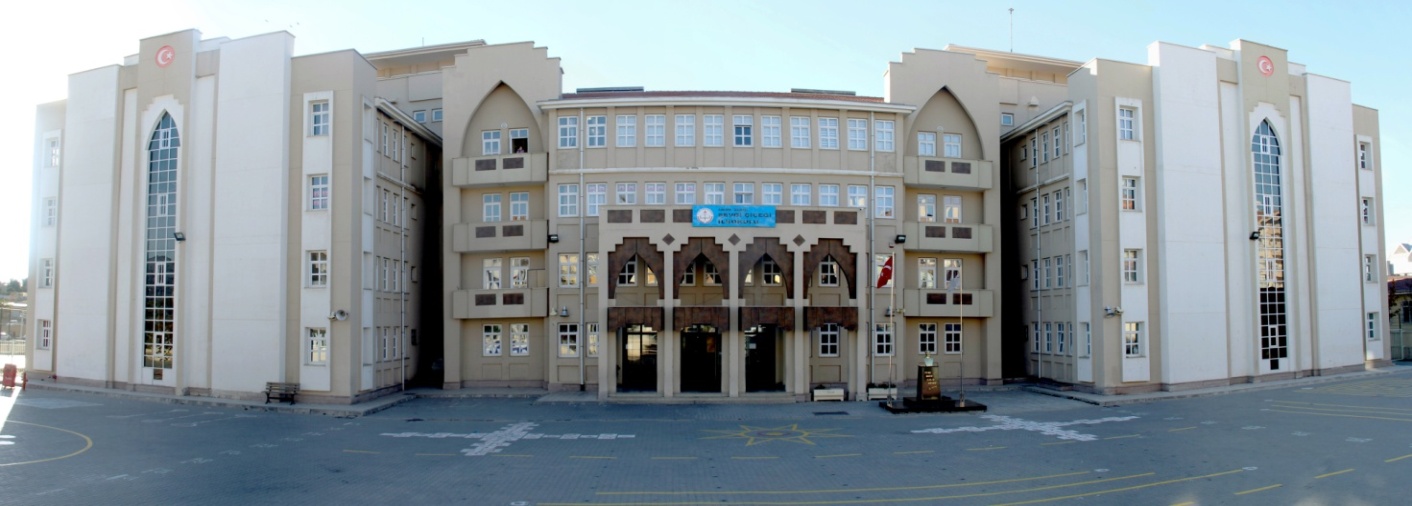 SEVGİ ÇİÇEĞİ İLKOKULUSTRATEJİK PLANI                                             2019 – 2023                                   GÖLBAŞI / ANKARA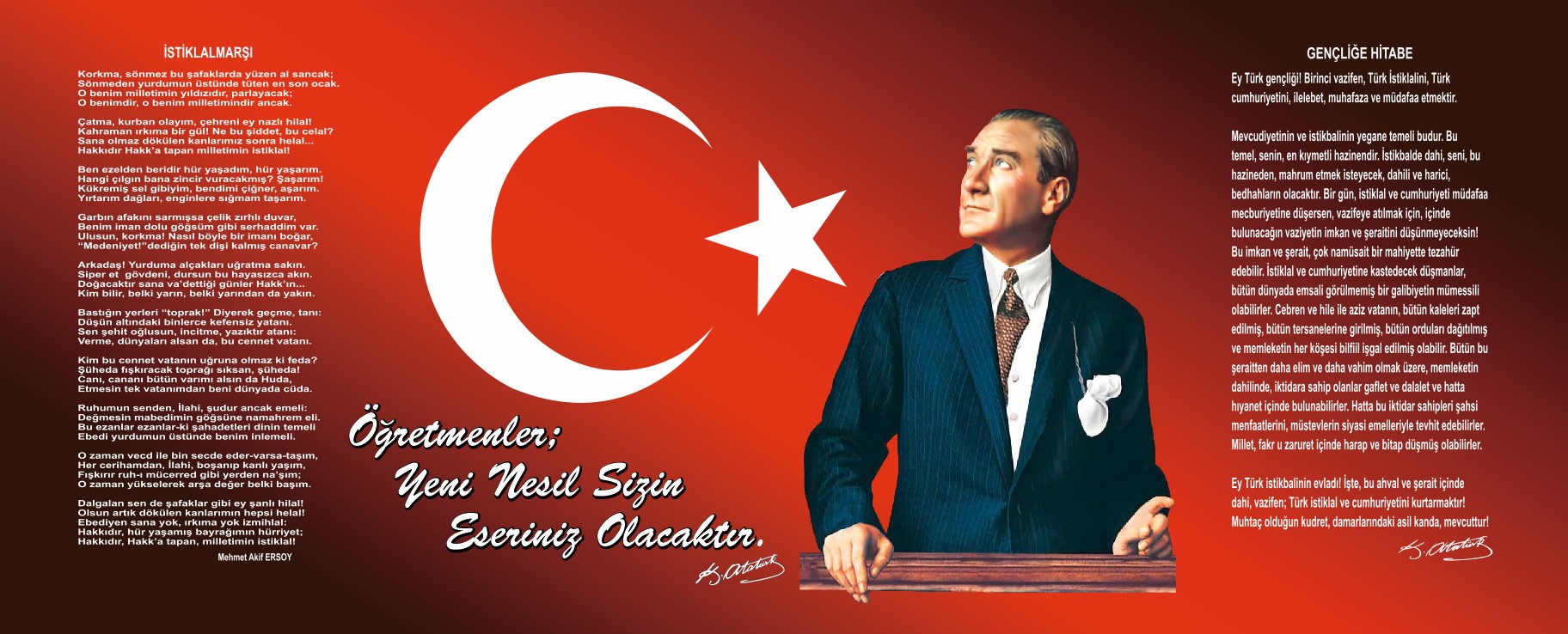 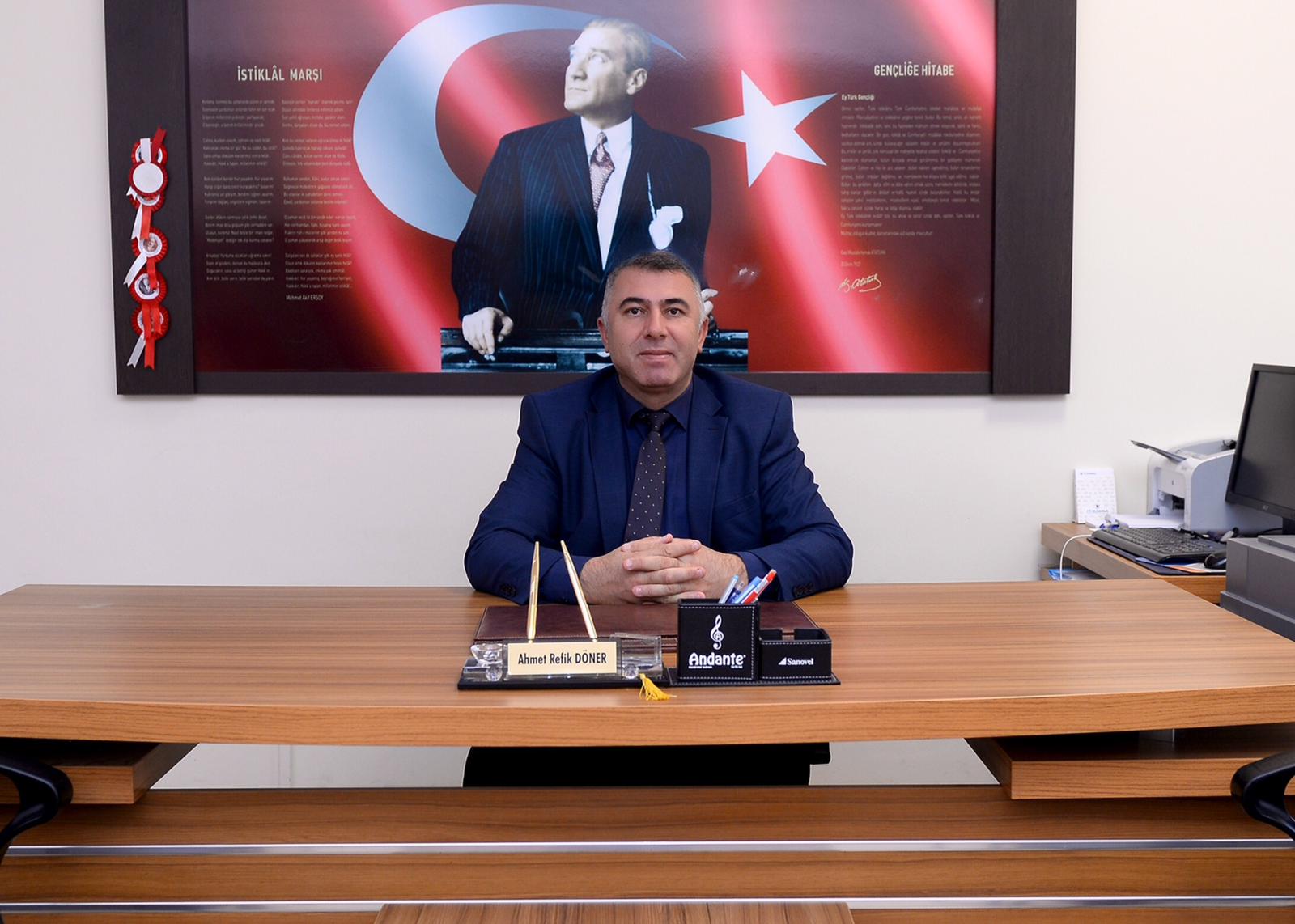 ŞUNUŞBüyük Önder Atatürk’ü örnek alan bizler; Çağa uyum sağlamıș, çağı yönlendiren öğrenciler yetiştirmek için kurulan okulumuz, geleceğimizin teminatı olan öğrencilerimizi daha iyi imkânlarla yetişip, düşünce ufku ve yenilikçi ruhu açık Türkiye Cumhuriyeti’nin çıtasını daha yükseklere taşıyan bireyler olması için idareciler ve öğretmenler olarak özverili bir şekilde tüm azmimizle çalışmaktayız. Geçmişten günümüze gelirken var olan yaratıcılığın getirdiği teknolojik ve sosyal anlamda gelişmişliğin ulaştığı hız, artık kaçınılmazları da önümüze sererek kendini göstermektedir. Güçlü ekonomik ve sosyal yapı, güçlü bir ülke olmanın ve tüm değişikliklerde dimdik ayakta durabilmenin kaçınılmazlığı da oldukça büyük önem taşımaktadır. Gelişen ve sürekliliği izlenebilen, bilgi ve planlama temellerine dayanan güçlü bir yaşam standardı ve ekonomik yapı; stratejik amaçlar, hedefler ve planlanmış zaman diliminde gerçekleşecek uygulama faaliyetleri ile (STRATEJİK PLAN) oluşabilmektedir. Bu çalışma bizim artık kurumsallaştığımızı, kurumsallaşmak zorunda olduğumuzu ve kurumsallaşmanın önemi için çok önemlidir.Kuruma yeni gelen müdür öğretmen veya diğer personeller, kurumun stratejik planını bilirse daha verimli olacak, kurumu tanımış, misyonunu, zayıf ve güçlü yanlarını bilmiş olacaktır. Bütün bunlar kişiye göre yönetim tarzından kurtulup kurumsal hedeflere göre yönetim tarzının oturmasını sağlayacaktır.Strateji planımızın hazırlanmasında ve süreç içinde uygulanmasında emeği geçen tüm öğrenci, veli öğretmen, idareci ve diğer paydaşlarımıza teşekkür ederim.Ahmet Refik DÖNEROkul MüdürüİçindekilerSunuş	2İçindekiler	2BÖLÜM I: GİRİŞ ve PLAN HAZIRLIK SÜRECİ	2BÖLÜM II: DURUM ANALİZİ	2Okulun Kısa Tanıtımı *	2Okulun Mevcut Durumu: Temel İstatistikler	Hata! Yer işareti tanımlanmamış.PAYDAŞ ANALİZİ	14GZFT (Güçlü, Zayıf, Fırsat, Tehdit) Analizi	19Gelişim ve Sorun Alanları	23BÖLÜM III: MİSYON, VİZYON VE TEMEL DEĞERLER	26MİSYONUMUZ *	26VİZYONUMUZ *	26TEMEL DEĞERLERİMİZ *	26BÖLÜM IV: AMAÇ, HEDEF VE EYLEMLER	28TEMA I: EĞİTİM VE ÖĞRETİME ERİŞİM	28TEMA II: EĞİTİM VE ÖĞRETİMDE KALİTENİN ARTIRILMASI	31TEMA III: KURUMSAL KAPASİTE	Hata! Yer işareti tanımlanmamış.V. BÖLÜM: MALİYETLENDİRME	41EKLER:	Hata! Yer işareti tanımlanmamış.BÖLÜM I: GİRİŞ ve PLAN HAZIRLIK SÜRECİ2019-2023 dönemi stratejik plan hazırlanması süreci Üst Kurul ve Stratejik Plan Ekibinin oluşturulması ile başlamıştır. Ekip tarafından oluşturulan çalışma takvimi kapsamında ilk aşamada durum analizi çalışmaları yapılmış ve durum analizi aşamasında paydaşlarımızın plan sürecine aktif katılımını sağlamak üzere paydaş anketi, toplantı ve görüşmeler yapılmıştır. Durum analizinin ardından geleceğe yönelim bölümüne geçilerek okulumuzun amaç, hedef, gösterge ve eylemleri belirlenmiştir. Çalışmaları yürüten ekip ve kurul bilgileri altta verilmiştir.STRATEJİK PLAN ÜST KURULUBÖLÜM II: DURUM ANALİZİDurum analizi bölümünde okulumuzun mevcut durumu ortaya konularak neredeyiz sorusuna yanıt bulunmaya çalışılmıştır. Bu kapsamda okulumuzun kısa tanıtımı, okul künyesi ve temel istatistikleri, paydaş analizi ve görüşleri ile okulumuzun Güçlü Zayıf Fırsat ve Tehditlerinin (GZFT) ele alındığı analize yer verilmiştir.Okulun Kısa Tanıtımı TARİHİ GELİŞİMOKULUN TARİHÇESİ           Okulumuz 16.02.2007 tarihinde ismi“Sevgi Çiçeği İlköğretim Okulu” olarak belirlenen okulumuz, 2007-2008 Eğitim-Öğretim yılından itibaren prefabrik binasında eğitim vermeye başlamıştır. Eski okul binasının yanında bulunan arsaya yapılan yeni okul binasının tamamlanmasıyla 2009-2010 Eğitim Öğretim yılının 2. Kanaat döneminde, 2010 Nisan ayında şuan mevcut olan binasına taşınmıştır.Okulun Mevcut Durumu: Temel İstatistiklerOkul KünyesiOkulumuzun temel girdilerine ilişkin bilgiler altta yer alan okul künyesine ilişkin tabloda yer almaktadır.Temel Bilgiler Tablosu- Okul Künyesi Çalışan BilgileriOkulumuzun çalışanlarına ilişkin bilgiler altta yer alan tabloda belirtilmiştir.Çalışan Bilgileri TablosuOkulumuz Bina ve Alanları	Okulumuzun binası ile açık ve kapalı alanlarına ilişkin temel bilgiler altta yer almaktadır.Okul Yerleşkesine İlişkin Bilgiler Sınıf ve Öğrenci Bilgileri	Okulumuzda yer alan sınıfların öğrenci sayıları alttaki tabloda verilmiştir.Donanım ve Teknolojik KaynaklarımızTeknolojik kaynaklar başta olmak üzere okulumuzda bulunan çalışır durumdaki donanım malzemesine ilişkin bilgiye alttaki tabloda yer verilmiştir.Teknolojik Kaynaklar TablosuGelir ve Gider BilgisiOkulumuzun genel bütçe ödenekleri, okul aile birliği gelirleri ve diğer katkılarda dâhil olmak üzere gelir ve giderlerine ilişkin son iki yıl gerçekleşme bilgileri alttaki tabloda verilmiştir.PAYDAŞ ANALİZİKurumumuzun temel paydaşları öğrenci, veli ve öğretmen olmakla birlikte eğitimin dışsal etkisi nedeniyle okul çevresinde etkileşim içinde olunan geniş bir paydaş kitlesi bulunmaktadır. Paydaşlarımızın görüşleri anket, toplantı, dilek ve istek kutuları, elektronik ortamda iletilen önerilerde dâhil olmak üzere çeşitli yöntemlerle sürekli olarak alınmaktadır.Paydaş anketlerine ilişkin ortaya çıkan temel sonuçlara altta yer verilmiştir  : Öğrenci Anketi Sonuçları:Öğretmen Anketi Sonuçları:Veli Anketi Sonuçları:GZFT (Güçlü, Zayıf, Fırsat, Tehdit) Analizi *GÜÇLÜ YÖNLERİMİZİlçe merkezinde ulaşımın kolay olmasıMüdürlüğümüz faaliyetlerinin mevzuata uygun olarak yapılmasıBilgi edinme, halkla ilişkiler sürecinin mevzuatın belirlediği yasal sürede gerçekleşmesiİl, İlçe ve okul/kurum düzeyinde iletişim ve yazışmaların zamanında gerçekleşmesiOkulumuzun bağımsız yeterli binaya sahip olması Okulumuzda güvenlik kamerası bulunmasıOkulumuzda güvenlik görevlisinin bulunmasıZAYIF YÖNLERİMİZSportif faaliyetlerin geliştirilmesiOkulumuzun kapasitesine göre hizmetli sayısının yetersizliğiKoridorda oyun köşeleri oluşturulmasıAidiyatlık kavram duygularının geliştirilmesi.Okul ve personel giderlerinin rahat karşılanması için genel bütçeden pay ayrılması.Oyun bahçesinde spor donanımlarının oluşturulması.İnternet ve fatih projesinin alt yapısının  yapılmasıKurumun güçlü ve zayıf yönleri donanım, malzeme, çalışan, iş yapma becerisi, kurumsal iletişim gibi çok çeşitli alanlarda kendisinden kaynaklı olan güçlülükleri ve zayıflıkları ifade etmektedir ve ayrımda temel olarak okul müdürü/müdürlüğü kapsamından bakılarak iç faktör ve dış faktör ayrımı yapılmıştır. Dışsal Faktörler FırsatlarÜniversitelerin yakında ve merkezde olmamız.Sivil toplum kuruluşları kurumlar ve belediyeİş sahibi  velilerimizin katkılarının ayni ve nakdi katkıları.Çekirdek ailelerin rehber öğretmenlerimiz tarafından yönlendirmelerine açık olmaları.Öğrenci ve öğretmenlerimizin akıllı tahtalardan azami şekilde faydalanması.Bilgi ve iletişim güvenlik ve eğitim sektör düzenlemeleri.TehditlerVelilerin maddi olanaklarının kısıtlı olması.Yetkililer tarafından medya aracılığıyla okullara maddi destek sağlanmaması açıklamalarıHizmetli açısından yetersiz personel olması ve kendi imkanlarımızın zorlanması.Nüfus artışı ve göç kültürel gelir durum farklılıkları.Veli profilinin teknolojik alt yapıya sahip olmamasıMevzuat ve uygulamaya yönelik talimatların sık sık değişmesi.1- ulaşım   2- öğrenci mevcut kalabalıklığından enfeksiyon hastalıklarının yayılmasına sebep olmaktadır Gelişim ve Sorun AlanlarıGelişim ve sorun alanları analizi ile GZFT analizi sonucunda ortaya çıkan sonuçların planın geleceğe yönelim bölümü ile ilişkilendirilmesi ve buradan hareketle hedef, gösterge ve eylemlerin belirlenmesi sağlanmaktadır. Gelişim ve sorun alanları ayrımında eğitim ve öğretim faaliyetlerine ilişkin üç temel tema olan Eğitime Erişim, Eğitimde Kalite ve kurumsal Kapasite kullanılmıştır. Eğitime erişim, öğrencinin eğitim faaliyetine erişmesi ve tamamlamasına ilişkin süreçleri; Eğitimde kalite, öğrencinin akademik başarısı, sosyal ve bilişsel gelişimi ve istihdamı da dâhil olmak üzere eğitim ve öğretim sürecinin hayata hazırlama evresini; Kurumsal kapasite ise kurumsal yapı, kurum kültürü, donanım, bina gibi eğitim ve öğretim sürecine destek mahiyetinde olan kapasiteyi belirtmektedir.Gelişim ve sorun alanlarına ilişkin GZFT analizinden yola çıkılarak saptamalar yapılırken yukarıdaki tabloda yer alan ayrımda belirtilen temel sorun alanlarına dikkat edilmesi gerekmektedir.Gelişim ve Sorun AlanlarımızMİSYONUMUZ;Milli ve Manevi değerlerine sıkı sıkıya bağlı, açık fikirli, gelişim ve değişimi önceleyen, etik kurallar çerçevesinde topluma örnek ve insanlığa yararlı olan, kendine öz güveni ve liderlik vasıflarına sahip ve gerektiğinde risk almayı bilen bireyler olmalarını sağlamaktır.VİZYONUMUZ;Gelenekten Geleceğe İnançlı Nesiller Yetiştirmek. Tüm öğrencilerimizi gelenekten aldığı güçle geleceğe umutla bakabilen bireyler olarak yetiştirerek, bölgede güçlü, Ülkede öncü bir eğitim kurumu olmak.BÖLÜM IV: AMAÇ, HEDEF VE EYLEMLERHEDEFLERİMİZMilli ve Manevi DeğerlerYasalara SaygıAkılcılıkÇağdaşlıkİşbirliği ve Bilgi PaylaşımıDemokratik Sorun Çözme YöntemleriEleştirel DüşünmeFırsat EşitliğiKaliteli HizmetStratejik Yönetim SüreciAraştırma ve GeliştirmeEvrensel DeğerlerKişisel ve Mesleki GelişimÜretkenlikİletişim Yöntemlerinin GeliştirilmesiTEMA I: EĞİTİM VE ÖĞRETİME ERİŞİMEğitim ve öğretime erişim okullaşma ve okul terki, devam ve devamsızlık, okula uyum ve oryantasyon, özel eğitime ihtiyaç duyan bireylerin eğitime erişimi, yabancı öğrencilerin eğitime erişimi ve hayat boyu öğrenme kapsamında yürütülen faaliyetlerin ele alındığı temadır.Stratejik Amaç 1: Kayıt bölgemizde yer alan çocukların okullaşma oranlarını artıran, öğrencilerin uyum ve devamsızlık sorunlarını gideren etkin bir yönetim yapısı kurulacaktır.  Stratejik Hedef 1.1. Öğrencilerin devamsızlık yapmasına sebep olan faktörler belirlenerek okula devamları sağlanacak ve okula uyum sorunu yaşayan öğrenci sayısını azaltmaya yönelik çalışmalar yapılacaktır. Performans Göstergeleri Eylemler*TEMA II: EĞİTİM VE ÖĞRETİMDE KALİTENİN ARTIRILMASIEğitim ve öğretime erişim oranlarını artırarak eğitim kurumlarının hedef kitlesini oluşturan her bireye ulaşmak Özel eğitim ve rehberliğe ihtiyaç duyan öğrencilerin %100'üne ulaşarak, eğitim ve rehberlik gereksinimlerini karşılamakStratejik Amaç 2: Eğitim ve öğretim faaliyetlerinde ortaya çıkan sorunları proje tabanlı yöntemlerle çözüme ulaştırmak ve 21. yüzyıl becerileri ile bütünleşik kaliteli eğitim hizmeti sunmakStratejik Hedef 2.1.  2023 yılına kadar her öğrencimizin yerel, ulusal ve uluslararası düzeyde proje tabanlı bilimsel, teknolojik çalışmalardan en az 1’ine aktif katılımını sağlamakPerformans GöstergeleriEylemlerStratejik Hedef 2.2.   	EBA kullanan öğrenci oranlarını %70’e, EBA kullanan öğretmen oranlarını %95'e çıkarmakPerformans GöstergeleriEylemlerTEMA III: KURUMSAL KAPASİTEStratejik Amaç 3: Kurumumuzun kapasitesini ve donanım altyapısını, genel ve özel ihtiyaçları karşılayacak nitelikte geliştirmekStratejik Hedef 3.1.  Güvenli ve sosyal bir okul ortamı oluşturmak için özel grupların ihtiyaçlarını da dikkate alarak fiziksel ortamların güvenlik ve hijyen standartlarını %100’e çıkarmak Performans GöstergeleriEylemlerStratejik Hedef 3.2.  Okulumuz hizmetlerinin etkin sunumunu sağlamak üzere insan kaynaklarının niteliğini geliştirmek.Performans GöstergeleriEylemlerStratejik Hedef 3.3.  Kuruma CİMER, MEBİM, e-Muhtar, dilekçe ve benzeri yollarla yapılan şikayet sayısını sıfır'a indirmek.Performans GöstergeleriEylemlerStratejik Hedef 3.4.  Plan dönemi sonuna kadar etkin bir bilgi yönetimi sistemi oluşturmak ve okul hizmetlerinin sunumunda enformasyon teknolojilerinin etkinliğini artırmak.Performans GöstergeleriEylemlerV. BÖLÜM: MALİYETLENDİRME2019-2023 Stratejik Planı Faaliyet/Proje Maliyetlendirme TablosuVI. BÖLÜM: İZLEME VE DEĞERLENDİRMEOkulumuz Stratejik Planı izleme ve değerlendirme çalışmalarında 5 yıllık Stratejik Planın izlenmesi ve 1 yıllık gelişim planın izlenmesi olarak ikili bir ayrıma gidilecektir. Stratejik planın izlenmesinde 6 aylık dönemlerde izleme yapılacak denetim birimleri, il ve ilçe millî eğitim müdürlüğü ve Bakanlık denetim ve kontrollerine hazır halde tutulacaktır.Yıllık planın uygulanmasında yürütme ekipleri ve eylem sorumlularıyla aylık ilerleme toplantıları yapılacaktır. Toplantıda bir önceki ayda yapılanlar ve bir sonraki ayda yapılacaklar görüşülüp karara bağlanacaktır. Üst Kurul BilgileriÜst Kurul BilgileriEkip BilgileriEkip BilgileriAdı SoyadıUnvanıAdı SoyadıUnvanıAhmet Refik DÖNEROkul MüdürüKübra İNCEMüdür YardımcısıGüler ATASEVERMüdür Yrd.Emine MERT KIRRehber ÖğretmenŞenay IŞIKSınıf  ÖğretmeniMelda ÇELİKSınıf ÖğretmeniKadir ÇELİKOkul-Aile Birliği BaşkanıSibel DANKALSınıf ÖğretmeniSelahattin KORKMAZOkul-Aile Birliği Başkan YardımcısıFatma Nur ŞENGÜLÖğrenci Velisiİli: ANKARAİli: ANKARAİli: ANKARAİli: ANKARAİlçesi: GÖLBAŞIİlçesi: GÖLBAŞIİlçesi: GÖLBAŞIİlçesi: GÖLBAŞIAdres: BAHÇELİEVLER MAH. 285. SK. NO:36 BAHÇELİEVLER MAH. 285. SK. NO:36 BAHÇELİEVLER MAH. 285. SK. NO:36 Coğrafi Konum (link):Coğrafi Konum (link):http://sevgicicegi.meb.k12.tr/tema/iletisim.phphttp://sevgicicegi.meb.k12.tr/tema/iletisim.phpTelefon Numarası: ( 0312 ) 4853777( 0312 ) 4853777( 0312 ) 4853777Faks Numarası:Faks Numarası:  0(312)4853778  0(312)4853778e- Posta Adresi:725689@meb.k12.tr725689@meb.k12.tr725689@meb.k12.trWeb sayfası adresi:Web sayfası adresi:http://sevgicicegi.meb.k12.trhttp://sevgicicegi.meb.k12.trKurum Kodu:725689725689725689Öğretim Şekli:Öğretim Şekli: (Tam Gün) (Tam Gün)Okulun Hizmete Giriş Tarihi : 2007Okulun Hizmete Giriş Tarihi : 2007Okulun Hizmete Giriş Tarihi : 2007Okulun Hizmete Giriş Tarihi : 2007Toplam Çalışan Sayısı Toplam Çalışan Sayısı 6464Öğrenci Sayısı:Kız551551Öğretmen SayısıKadın4848Öğrenci Sayısı:Erkek576576Öğretmen SayısıErkek99Öğrenci Sayısı:Toplam11271127Öğretmen SayısıToplam5757Derslik Başına Düşen Öğrenci SayısıDerslik Başına Düşen Öğrenci SayısıDerslik Başına Düşen Öğrenci Sayısı:26Şube Başına Düşen Öğrenci SayısıŞube Başına Düşen Öğrenci SayısıŞube Başına Düşen Öğrenci Sayısı:26Öğretmen Başına Düşen Öğrenci SayısıÖğretmen Başına Düşen Öğrenci SayısıÖğretmen Başına Düşen Öğrenci Sayısı:26Şube Başına 30’dan Fazla Öğrencisi Olan Şube SayısıŞube Başına 30’dan Fazla Öğrencisi Olan Şube SayısıŞube Başına 30’dan Fazla Öğrencisi Olan Şube Sayısı:varÖğrenci Başına Düşen Toplam Gider MiktarıÖğrenci Başına Düşen Toplam Gider MiktarıÖğrenci Başına Düşen Toplam Gider Miktarı116,35TLÖğretmenlerin Kurumdaki Ortalama Görev SüresiÖğretmenlerin Kurumdaki Ortalama Görev SüresiÖğretmenlerin Kurumdaki Ortalama Görev Süresi7Unvan*ErkekKadınToplamOkul Müdürü ve Müdür Yardımcısı123Okul Öncesi Öğretmeni066Sınıf Öğretmeni53136Özel Eğitim Öğretmeni224Branş Öğretmeni134Rehber Öğretmen033İdari Personel000Yardımcı Personel347Güvenlik Personeli011Toplam Çalışan Sayıları125264Okul Bölümleri Okul Bölümleri Özel AlanlarVarYokOkul Kat Sayısı4Çok Amaçlı SalonxDerslik Sayısı42Çok Amaçlı SahaxDerslik Alanları (m2)25 m2KütüphanexKullanılan Derslik Sayısı42Fen LaboratuarıxŞube Sayısı42Bilgisayar Laboratuarıxİdari Odaların Alanı (m2)24 m2İş AtölyesixÖğretmenler Odası (m2)32 m2Beceri AtölyesixOkul Oturum Alanı (m2)740,09 m2PansiyonxOkul Bahçesi (Açık Alan)(m2)702,27Okul Kapalı Alan (m2)37,82Sanatsal, bilimsel ve sportif amaçlı toplam alan (m2)0Kantin (m2)VARTuvalet Sayısı53SINIFIKızErkekToplamSINIFIKızErkekToplamSINIFIKızErkekToplamAnasınıfı A59142/A1217293/F121628Anasınıfı B77142/B1415293/G141731Anasınıfı C67132/C1613293/H141630Anasınıfı D810182/D1317303/İ171532Anasınıfı E79162/E1416303. Sınıf Haf. Zih. A112Anasınıfı F106162/F1317304/A1311241/A 1714312/G1617334/B129211/B1713302/H1618344/C1313261/C1714312/İ1714314/D129211/D1714312. Sınıf Haf. Zih. A2244/E1014241/E1614302. Sınıf Otistik Hafif A1014/F1711281/F1616323/A1515304/G1210221/G1611273/B1714314/H1210221/H1912313/C1417314/İ1111221/İ1713303/D1512271. Sınıf Otistik A1013/E121527Akıllı Tahta Sayısı42TV Sayısı1Masaüstü Bilgisayar Sayısı6Yazıcı Sayısı2Taşınabilir Bilgisayar Sayısı3Fotokopi Makinesi Sayısı2Projeksiyon Sayısı0İnternet Bağlantı Hızı1 MBYıllarGelir MiktarıGider Miktarı2016103.343,34 85.269,222017112.227,78 96.221,312018126.609,69139.417,73Sıra NoMADDELERKATILMA DERECESİKATILMA DERECESİKATILMA DERECESİKATILMA DERECESİKATILMA DERECESİSıra NoMADDELERKesinlikle KatılıyorumKatılıyorumKararsızımKısmen KatılıyorumKatılmıyorum1Öğretmenlerimle ihtiyaç duyduğumda rahatlıkla görüşebilirim.150500002Okul müdürü ile ihtiyaç duyduğumda rahatlıkla konuşabiliyorum.20000003Okulun rehberlik servisinden yeterince yararlanabiliyorum.150500004Okula ilettiğimiz öneri ve isteklerimiz dikkate alınır.20000005Okulda kendimi güvende hissediyorum.15025015106Okulda öğrencilerle ilgili alınan kararlarda bizlerin görüşleri alınır.15020105157Öğretmenler yeniliğe açık olarak derslerin işlenişinde çeşitli yöntemler kullanmaktadır.180200008Derslerde konuya göre uygun araç gereçler kullanılmaktadır.180200009Teneffüslerde ihtiyaçlarımı giderebiliyorum.200000010Okulun içi ve dışı temizdir.1802000011Okulun binası ve diğer fiziki mekânlar yeterlidir.16030010012Okul kantininde satılan malzemeler sağlıklı ve güvenlidir.160201010013Okulumuzda yeterli miktarda sanatsal ve kültürel faaliyetler düzenlenmektedir.18020000Sıra NoKATILMA DERECESİKATILMA DERECESİKATILMA DERECESİKATILMA DERECESİKATILMA DERECESİSıra NoKesinlikle KatılıyorumKatılıyorumKararsızımKısmen KatılıyorumKatılmıyorum1Okulumuzda alınan kararlar, çalışanların katılımıyla alınır.150932Kurumdaki tüm duyurular çalışanlara zamanında iletilir.2700003Her türlü ödüllendirmede adil olma, tarafsızlık ve objektiflik esastır.1080544Kendimi, okulun değerli bir üyesi olarak görürüm.1570415Çalıştığım okul bana kendimi geliştirme imkânı tanımaktadır.1080546Okul, teknik araç ve gereç yönünden yeterli donanıma sahiptir.1750327Okulda çalışanlara yönelik sosyal ve kültürel faaliyetler düzenlenir.1980008Okulda öğretmenler arasında ayrım yapılmamaktadır.2700009Okulumuzda yerelde ve toplum üzerinde olumlu etki bırakacak çalışmalar yapmaktadır.20700010Yöneticilerimiz, yaratıcı ve yenilikçi düşüncelerin üretilmesini teşvik etmektedir.18900011Yöneticiler, okulun vizyonunu, stratejilerini, iyileştirmeye açık alanlarını vs. çalışanlarla paylaşır.27000012Okulumuzda sadece öğretmenlerin kullanımına tahsis edilmiş yerler yeterlidir.20700013Alanıma ilişkin yenilik ve gelişmeleri takip eder ve kendimi güncellerim.185022Sıra NoMADDELERKATILMA DERECESİKATILMA DERECESİKATILMA DERECESİKATILMA DERECESİKATILMA DERECESİSıra NoMADDELERKesinlikle KatılıyorumKatılıyorumKararsızımKısmen KatılıyorumKatılmıyorum1İhtiyaç duyduğumda okul çalışanlarıyla rahatlıkla görüşebiliyorum.6000002Bizi ilgilendiren okul duyurularını zamanında öğreniyorum. 50100003Öğrencimle ilgili konularda okulda rehberlik hizmeti alabiliyorum.50100004Okula ilettiğim istek ve şikâyetlerim dikkate alınıyor. 6000005Öğretmenler yeniliğe açık olarak derslerin işlenişinde çeşitli yöntemler kullanmaktadır.5050506Okulda yabancı kişilere karşı güvenlik önlemleri alınmaktadır. 50100007Okulda bizleri ilgilendiren kararlarda görüşlerimiz dikkate alınır. 50100008E-Okul Veli Bilgilendirme Sistemi ile okulun internet sayfasını düzenli olarak takip ediyorum.40200009Çocuğumun okulunu sevdiğini ve öğretmenleriyle iyi anlaştığını düşünüyorum.451050010Okul, teknik araç ve gereç yönünden yeterli donanıma sahiptir.55500011Okul her zaman temiz ve bakımlıdır.50550012Okulun binası ve diğer fiziki mekânlar yeterlidir.50550013Okulumuzda yeterli miktarda sanatsal ve kültürel faaliyetler düzenlenmektedir.5010000Eğitime ErişimEğitimde KaliteKurumsal KapasiteOkullaşma OranıAkademik BaşarıKurumsal İletişimOkula Devam/ DevamsızlıkSosyal, Kültürel ve Fiziksel GelişimKurumsal YönetimOkula Uyum, OryantasyonSınıf TekrarıBina ve YerleşkeÖzel Eğitime İhtiyaç Duyan Bireylerİstihdam Edilebilirlik ve YönlendirmeDonanımYabancı ÖğrencilerÖğretim YöntemleriTemizlik, HijyenHayatboyu ÖğrenmeDers araç gereçleriİş Güvenliği, Okul Güvenliği 1.TEMA: EĞİTİM VE ÖĞRETİME ERİŞİM 1.TEMA: EĞİTİM VE ÖĞRETİME ERİŞİM1Okula Devam/ Devamsızlık2Özel Eğitime İhtiyaç Duyan Bireyler3Okullaşma Oranı456789102.TEMA: EĞİTİM VE ÖĞRETİMDE KALİTE2.TEMA: EĞİTİM VE ÖĞRETİMDE KALİTE1Akademik Başarı2Sosyal, Kültürel ve Fiziksel Gelişim3Ders Araç Gereçleri4Öğretim Yöntemleri56789103.TEMA: KURUMSAL KAPASİTE3.TEMA: KURUMSAL KAPASİTE1Donanım2Taşıma ve servis3Temizlik, Hijyen4Kurumsal İletişim5678910NoPERFORMANSGÖSTERGESİMevcutMevcutHEDEFHEDEFHEDEFHEDEFHEDEFHEDEFNoPERFORMANSGÖSTERGESİ2018201920192020202120222023PG.1.1.aKayıt bölgesindeki öğrencilerden okula kayıt yaptıranların oranı (%)909595100100100100PG.1.1.bİlkokul birinci sınıf öğrencilerinden en az bir yıl okul öncesi eğitim almış olanların oranı (%)(ilkokul)85909095100100100PG.1.1.c.Okula yeni başlayan öğrencilerden oryantasyon eğitimine katılanların oranı (%)85909095100100100PG.1.1.d.Bir eğitim ve öğretim döneminde 20 gün ve üzeri devamsızlık yapan öğrenci oranı (%)0000000PG.1.1.e.Bir eğitim ve öğretim döneminde 20 gün ve üzeri devamsızlık yapan yabancı öğrenci oranı (%)0000000PG.1.1.f.Okulun özel eğitime ihtiyaç duyan bireylerin kullanımına uygunluğu (0-1)0111111PG.1.1.g.Hayatboyu öğrenme kapsamında açılan kurslara devam oranı (%) (halk eğitim)8085859095100100PG.1.1.h.Hayatboyu öğrenme kapsamında açılan kurslara katılan kişi sayısı (sayı) (halkeğitim)5101012152025NoEylem İfadesiEylem SorumlusuEylem Tarihi1.1.1.Kayıt bölgesinde yer alan öğrencilerin tespiti çalışması yapılacaktır.Okul Stratejik Plan Ekibi01 Eylül-20 Eylül1.1.2Devamsızlık yapan öğrencilerin tespiti ve erken uyarı sistemi için çalışmalar yapılacaktır. Müdür Yardımcısı 01 Eylül-20 Eylül1.1.3Devamsızlık yapan öğrencilerin velileri ile özel aylık  toplantı ve görüşmeler yapılacaktır.Rehberlik ServisiHer ayın son haftası1.1.4Okulun özel eğitime ihtiyaç duyan bireylerin kullanımının kolaylaşıtırılması için rampa ve asansör eksiklikleri tamamlanacaktır. Müdür YardımcısıMayıs 20191.1.5Hayat boyu öğrenme kursları okulumuzda açılacaktır.Okul İdaresi1 Eylül-10 Haziran1.1.6Hayat boyu öğrenme kurslarına en az 10 kişinin katılımı sağlanacaktır.Okul İdaresi1 Eylül-10 HaziranNoPERFORMANSGÖSTERGESİMevcutMevcutHEDEFHEDEFHEDEFHEDEFHEDEFHEDEFNoPERFORMANSGÖSTERGESİ2018201920192020202120222023PG.2.1.aTÜRE GÖRE GİRİLECEKKurum ve kuruluşlar tarafından düzenlenen sanatsal, bilimsel, kültürel ve sportif faaliyetlere katılan öğrenci oranı 20303040506075PG.2.2.bÖğrenci başına okunan kitap sayısı8101015202530PG.2.1.cSağlıklı ve dengeli beslenme ile ilgili verilen eğitime katılan öğrenci sayısı 140145145150155163163PG.2.2.çDers dışı egzersiz çalışmalarına katılan öğrenci sayısı0151520304050PG.2.1.dGünlük kitap okuma için ayrılan süre (dakika)20303040506075PG.2.2.eSinema etkinliği gezi sayısı02234610PG.2.1.fŞiir dinletisi etkinliği sayısı02246810PG.2.2.gSportif etkinlik sayısı02246810PG.2.1.hBilimsel etkinlik sayısı0112345PG.2.2.ıMüze ziyareti sayısı0112345PG.2.1.iSanatsal etkinlik sayısı0112345NoEylem İfadesiEylem SorumlusuEylem Tarihi1.1.1.Okulumuzda bilimsel, kültürel, sanatsal, sportif ve toplum hizmeti alanlarında etkinliklere katılım oranı artırılacaktır. Tüm Paydaşlar Eğitim Öğretim Süresince 1.1.2Çeşitli yarışma, organizasyon ve benzer etkinliklerle okulumuzda kitap okuma hareketliliği sağlanarak öğrencilerin kitap okumaya yönelik ilgisinin artması sağlanacaktır. Öğretmenler Eğitim Öğretim süresince 1.1.3Okul sağlığı ve hijyen konularında öğrencilerin, ailelerin ve çalışanların  bilinçlendirilmesine yönelik faaliyetler yapılacaktır. Okulumuzun bu konulara ilişkin değerlendirmelere (Beyaz Bayrak, Beslenme Dostu Okul, Sıfır Atık Projesi vb.) katılmaları desteklenecektir. Tüm Paydaşlar Eğitim Öğretim Süresince 1.1.4Okulumuz da ders dışı egzersiz çalışmalarına önem verilecek ve çalışmalar desteklenecektir. Okul İdaresi Öğretmenler Eğitim Öğretim Süresince1.1.5Eğitim Bilişim Ağının (EBA) öğrenci, öğretmen ve ilgili bireyler tarafından kullanımını artırmak amacıyla tanıtım faaliyetleri gerçekleştirilecek ve EBA’nın etkin kullanımının sağlanması için öğretmenlere hizmet içi eğitimle verilecektir SINIF REHBER ÖĞRETMENLERİSENE BAŞI MESLEKİ ÇALIŞMALARNoPERFORMANSGÖSTERGESİMevcutMevcutHEDEFHEDEFHEDEFHEDEFHEDEFHEDEFNoPERFORMANSGÖSTERGESİ2018201920192020202120222023PG.2.2.aYabancı dil dersi yılsonu puanı ortalaması75808085909090PG.2.2.bAB Eğitim ve Gençlik Programları kapsamında yapılan kurumsal/bireysel proje başvuru sayısı0001111NoEylem İfadesiEylem SorumlusuEylem Tarihi2.2.1.Yabancı dil eğitimine erken yaşlarda başlanarak bireylerin en az bir yabancı dili iyi derecede öğrenmesini sağlayacak düzenlemeler yapılacaktır.Yabancı Dil ÖğretmeniHer Eğitim- Öğretim Yılı2.2.2Bireysel ve kurumsal hibe imkânlarına ilişkin bilgilendirme faaliyetleri yapılacak, uluslararası hareketliliğin artırılması için öğrenci ve öğretmenlerin uluslararası program ve projelere katılımları desteklenecektir.Proje EkibiHer Eğitim- Öğretim YılıNoPERFORMANSGÖSTERGESİMevcutMevcutHEDEFHEDEFHEDEFHEDEFHEDEFHEDEFNoPERFORMANSGÖSTERGESİ2018201920192020202120222023Okul idaresi ve öğretmenlerinin birlikte gerçekleştirdikleri sosyal etkinlik sayısı466891011Okul ile veli arasında iletişimi artıracak sosyal etkinlik sayısı3445678Okul ile öğrenci arasında iletişimi artıracak sosyal etkinlik sayısı8101012141618Temizlik ve Hijyen eğitimi sayısı1557788Temizlik ve Hijyen eğitimine katılan öğrenci sayısı30505080100100100Ayın En Temiz Sınıfı Uygulaması etkinlik sayısı -888888NoEylem İfadesiEylem SorumlusuEylem Tarihi1.1.1.Okul idaresi ve öğretmenlerle birlikte sosyal etkinlik(yemek, gezi, doğa yürüyüşü vb) gerçekleştirilecekOkul İdaresiTüm öğretmenler Eğitim öğretim süresi içinde  1.1.2Okul idaresi, öğretmenler ve velilerle birlikte sosyal etkinlik(seminer, gezi vb) gerçekleştirilecekOkul İdaresiTüm öğretmenler VelilerEğitim öğretim süresi içinde  1.1.3Öğretmen ve öğrencilerle birlikte sanatsal, sportif ve bilimsel etkinlikler gerçekleştirilecekOkul İdaresiTüm öğretmenlerEğitim öğretim süresi içinde  1.1.4Tüm öğrencilere yönelik Temizlik ve Hijyen konulu seminer düzenlenecek Rehberlik Servisi Kulüp rehber öğretmenleriEğitim öğretim süresi içinde  1.1.5Ayın En Temiz Sınıfı Uygulaması kriterleri belirlenerek gerçekleştirilecekRehberlik Servisi Kulüp rehber öğretmenleriHer ayın son günü  NoPERFORMANSGÖSTERGESİMevcutMevcutHEDEFHEDEFHEDEFHEDEFHEDEFHEDEFNoPERFORMANSGÖSTERGESİ2018201920192020202120222023PG.3.2.aPersonel başına yıllık hizmet içi eğitim süresi (saat) 5556101010PG.3.2.bLisansüstü eğitimi tamamlayan personel oranı (%)%7,6%10%10%15%15%15%15PG.3.2.c.YDS veya eşdeğer dil sınavlarından birinden en az C seviyesinde başarı gösteren personel oranı (%)%7,6%9%9%10%15%15%20PG.3.2.çOkulumuzda uluslararası hareketlilik programına katılan personel oranı0112345NoEylem İfadesiEylem SorumlusuEylem Tarihi3.2.1.Okulumuz çalışanlarının motivasyon ve iş doyumunu artırmaya yönelik çalışmalar yapılacaktır.Stratejik Plan EkibiHer Eğitim- Öğretim Yılı3.2.2.Personelin hizmet içi eğitimine katılması sağlanacak.Okul İdaresiHer Eğitim- Öğretim Yılı3.2.3.Personelin Lisans Üstü Eğitime katılması sağlanacak.Stratejik Plan EkibiHer Eğitim- Öğretim Yılı3.2.4.Personel Yabancı dil kurslarına yönlendirilecek.Uluslar arası proje katılımları için personelin eğitimlere katılımları sağlanacak.Stratejik Plan EkibiHer Eğitim- Öğretim YılıNoPERFORMANSGÖSTERGESİMevcutMevcutHEDEFHEDEFHEDEFHEDEFHEDEFHEDEFNoPERFORMANSGÖSTERGESİ2018201920192020202120222023PG.3.3.aYöneticilik eğitimine katılan yönetici sayısı%100%100%100%100%100%100%100PG.3.3.bOkulların bilgi edinme sistemlerinden yararlanıcıların memnuniyet oranı%85%90%90%95%100%100%100NoEylem İfadesiEylem SorumlusuEylem Tarihi3.3.1.Açılan yöneticilik eğitimlerine katılım sağlanacaktır.  Müdür YardımcısıHer Eğitim- Öğretim Yılı3.3.2Okulların bilgi edinme sistemlerinden yararlanıcıların memnuniyet oranını belirleme anketi hazırlanacaktır. Müdür YardımcısıHer Eğitim- Öğretim YılıNoPERFORMANSGÖSTERGESİMevcutMevcutHEDEFHEDEFHEDEFHEDEFHEDEFHEDEFNoPERFORMANSGÖSTERGESİ2018201920192020202120222023PG.3.4.aOkulların teknolojik donanımını artırarak, idare-öğretmen-veli-öğrenci arasında sistematik olarak bilgi akışını sağlamak.%90%100%100%100%100%100%100NoEylem İfadesiEylem SorumlusuEylem Tarihi3.4.1.e-okul Yönetim Bilgi Sistemindeki bilgilerin sürekli güncel halde tutulması sağlanacaktır.Müdür YardımcısıHer Eğitim- Öğretim Yılı3.4.2Okulun web sayfası sürekli güncellenecektir.Müdür YardımcısıHer Eğitim- Öğretim YılıKaynak Tablosu20192020202120222023ToplamKaynak Tablosu20192020202120222023ToplamGenel BütçeValilikler ve Belediyelerin Katkısı000000Diğer (Okul Aile Birlikleri)95.000105.000115.000125.000135.000575.000TOPLAM95.000105.000115.000125.000135.000575.000